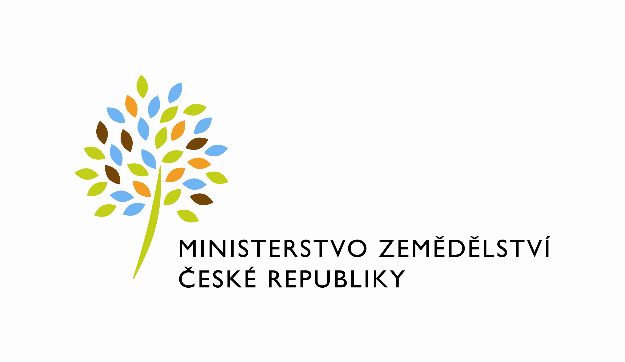 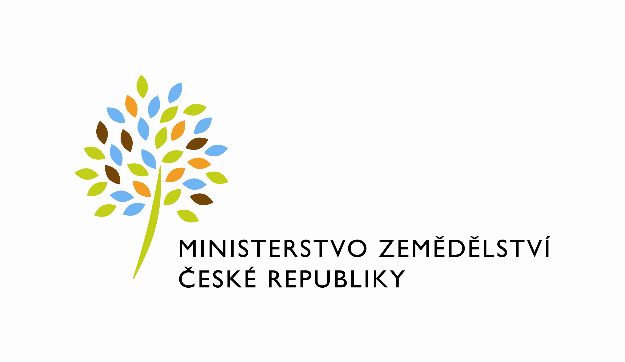 útvar: Odbor kanceláře ministraČíslo útvaru: 10040ČJ.:	MZE-60432/2022-10040VYŘIZUJE:	Žaneta KreuzmannováTelefon:	221 812 209E-MAIL:	zaneta.kreuzmannova@mze.cz adresa:		těšnov 17, 110 00 Praha 1DATUM:		24. 10. 2022Objednávka personálních služeb poskytovaných společností Constellation s. r. o. 
ve věci výběru nejvhodnějšího kandidáta na pozici vrcholného manažera v resortu MZe Předmětem této objednávky je komplexní využití personálních služeb poskytovaných Constellation s. r. o., konkrétně vyhledání vhodných kandidátů na pozici generálního ředitele Státního zemědělského a intervenčního fondu, s přispěním know-how dodavatele. Objednávka sestává celkem ze 3 fází:1) Analýza pracovní pozice, inzerce pracovní pozice a oslovení vhodných kandidátů,2) Výběr nominantů do výběrové komise, předvýběr uchazečů pro výběrovou komisi, předložení koncepcí předvybraných uchazečů,3) Kompletní administrace jednání výběrové komise, zajištění psychodiagnostiky kandidátů, nastavení manažerské smlouvy, výběr finálního kandidáta a vyhotovení závěrečného protokolu o průběhu výběrového řízení. Cena poskytnutých služeb nepřesáhne celkovou souhrnnou částku 500.000 Kč včetně DPH. Cena bude zaplacena ve třech splátkách. První splátka ve výši 150.000 Kč včetně DPH bude zaplacena na základě faktury vystavené po provedení fáze 1) výše. Druhá splátka bude zaplacena na základě faktury vystavené po provedení fáze 2) výše. Třetí splátka bude uhrazena na základě faktury vystavené po předložení závěrečného protokolu dle fáze 3). Plnění dodavatele dle této objednávky bude vykázáno Protokolem o převzetí a akceptaci výsledků činnosti dodavatele schválené Objednatelem, který bude přílohou faktury dodavatele. Přílohou faktury bude rovněž výkaz provedených prací. Termín plnění objednávky: do 31. 12. 2022Faktura zaslaná odboru kanceláře ministra MZe, Těšnov 17, 110 00 Praha 1, IČ: 000 20 478, bank. spoj.: ČNB Praha 1, č. ú.: 1226001/0710 musí mít všechny náležitosti daňového dokladu stanovené v § 29 zákona č. 235/2004 Sb., o dani z přidané hodnoty a musí být předložena Objednateli vždy do 10. dne následujícího měsíce. Nebude-li daňový doklad obsahovat stanovené náležitosti, je Ministerstvo zemědělství oprávněno fakturu vrátit k přepracování. Objednávka nad 50 000,- Kč bez DPH bude zveřejněna v Registru smluv.Děkuji za spolupráci,						Dodavatel objednávku akceptuje dne: 24. 10. 2022xxxxxxxxxxxxxxx						xxxxxxxxxxxxxxxxxxxxMgr. Karel Baumann					Constellation s. r. o.ředitel Odboru kanceláře ministra